Старшая  «А» группаС 22.12.22 по 28.12.2222.12.22 Познавательное развитие  Природный мир    Тема: «Как много интересного бывает зимой»                                                                                                                 Цель: Сформировать обобщенное представление детей о зиме, состоянии неживой природы (солнце как источник света и тепла, характер почвы, состояние воздуха), состоянии живой природы – растительный и животный мир. Развивать познавательную активность детей: учить устанавливать причинно-следственные связи, умению использовать модели в познавательной деятельности. Воспитывать желание оказывать помощь животным зимой, позитивное отношение к зиме.Уважаемые родители! Пройдите по ссылке и посмотрите вместе с детьми презентацию http://www.myshared.ru/slide/1315184/Обсудите с ребенком каждый слайд презентации.23.12.22 Речевое развитиеПодготовка к обучению грамоте  Тема: Знакомство со словоразличительной ролью твердых и мягких согласных звуков. Звуковой анализ слов «Сани», «Утки»                                                                                                                                                              Цель: Продолжать проводить звуковой анализ слова. Учить различать гласные, твердые и мягкие согласные звуки. Знакомить со словоразличительной ролью твердых и мягких согласных звуков.Уважаемые родители! Пройдите по ссылке и посмотрите вместе с детьми видеоролик: https://yandex.ru/video/preview/6170610954998933294https://yandex.ru/video/preview/3379253044864755049После просмотра видеоролика попробуйте вместе с ребенком провести звуковой анализ слов.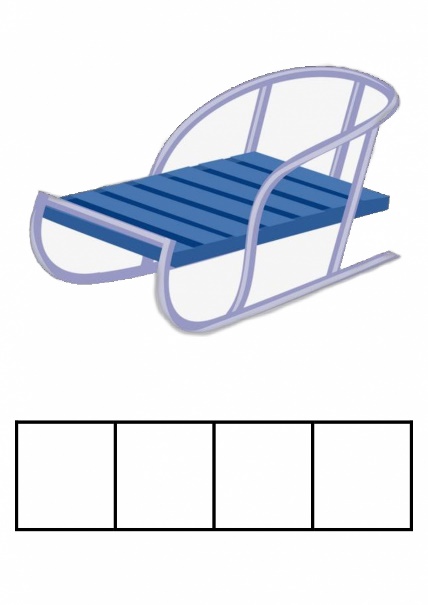 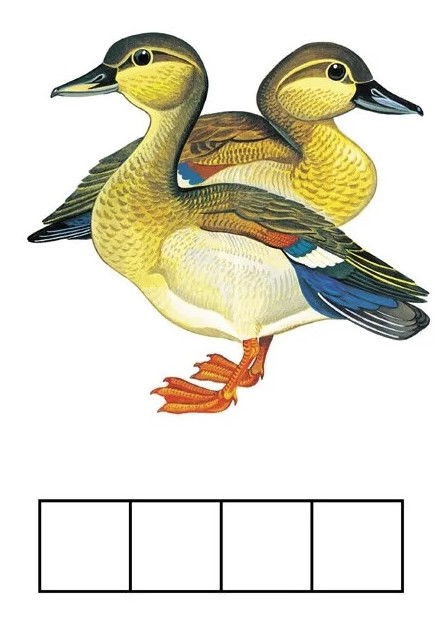 26.12.22  Художественная деятельность:ЛепкаТема: «Зайчишка – трусишка и храбришка»Цель:  развивать навыки лепки из пластилина. Учить детей передавать в лепке характерные особенности зайца (тело, голова, уши, лапы; закрепить приёмы скатывания и раскатывания, сплющивания, присоединения частей. Развивать внимание, образное и логическое мышление, наблюдательность. Развивать мелкую моторику рук Воспитывать бережное отношение к животному миру и природе.  Уважаемые родители! Пройдите по ссылке и посмотрите вместе с детьми видеоролик: https://yandex.ru/video/preview/7934172762978037343После просмотра видео ролика попробуйте вылепить зайчиков .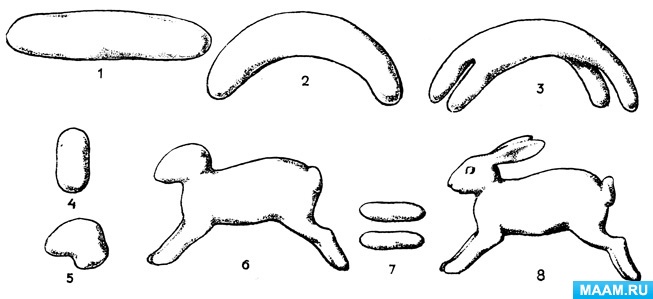 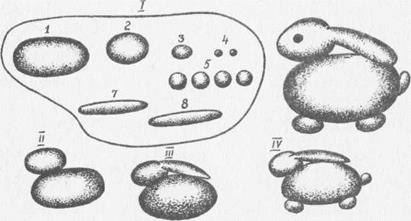 27.12.22 Познавательно-исследовательскаяПервые шаги в математикуТема: Группировка   предметов по 2- 3, определения количества групп.Цель:  Упражнять в группировке   предметов по 2- 3, определения количества групп. Определения состава числа  в пределах 6-8.Уважаемые родители! Пройдите по ссылке и посмотрите вместе с детьми видеоролик:https://www.youtube.com/watch?v=3k7p8UGXBdcПосле просмотра видео ролика предложите ребенку выполнить задание: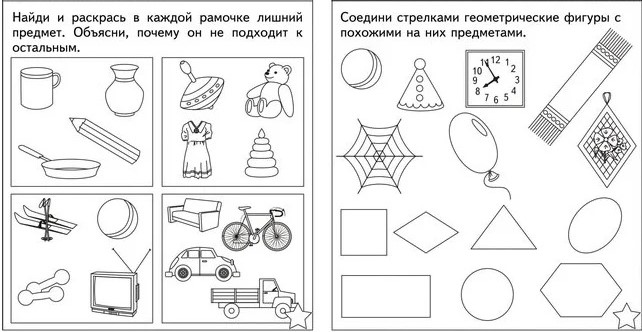 Пройдите по ссылке и посмотрите вместе с детьми следующий видеоролик:https://yandex.ru/video/preview/8052245337207987286После просмотра видео ролика предложите ребенку выполнить задание: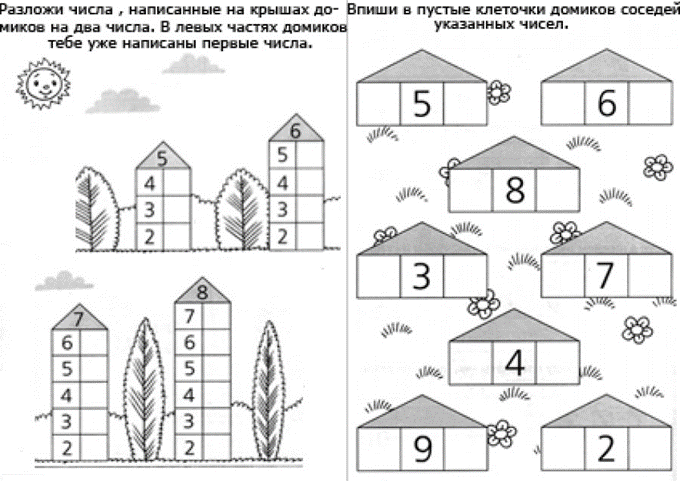 28.12.22 Речевое развитие  Развитие речи Тема: Составление рассказа из личного опыта «Новогодние встречи» Цель: Совершенствовать умение детей составлять рассказы из личного опыта. Активизировать речь дошкольниковУважаемые родители! Рассмотрите с  ребенком иллюстрации. 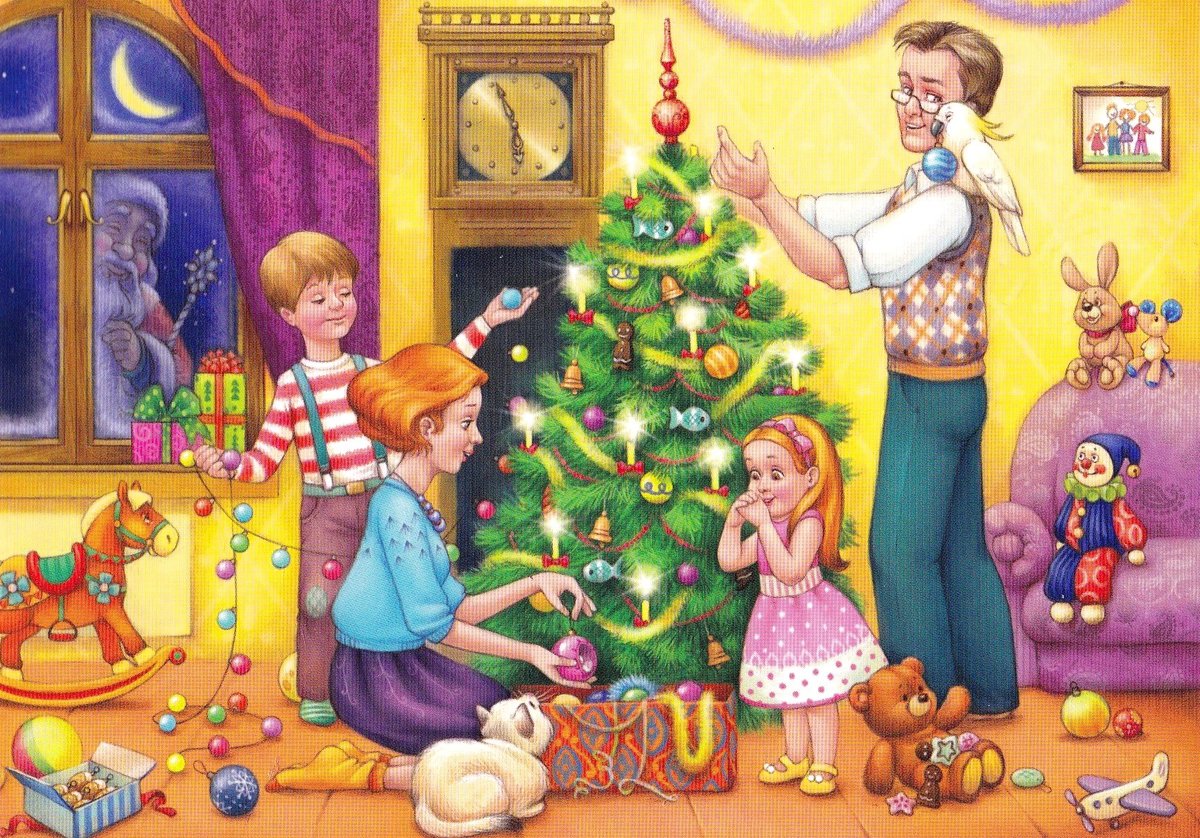 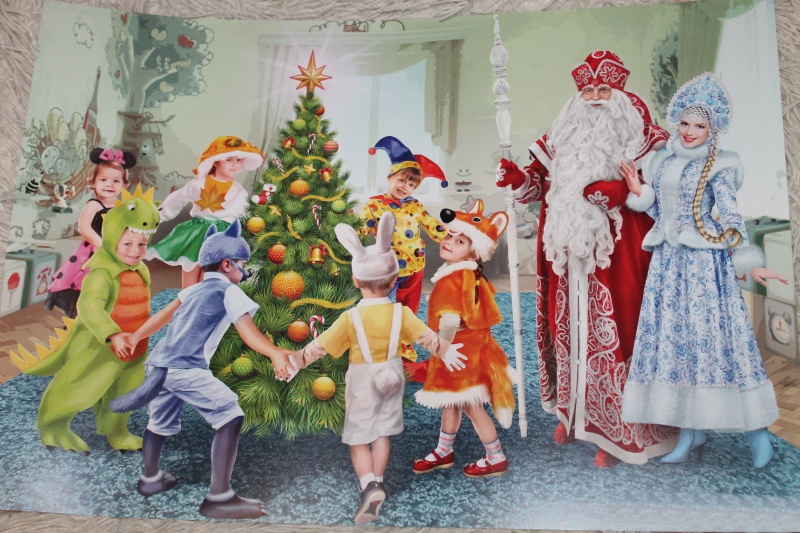 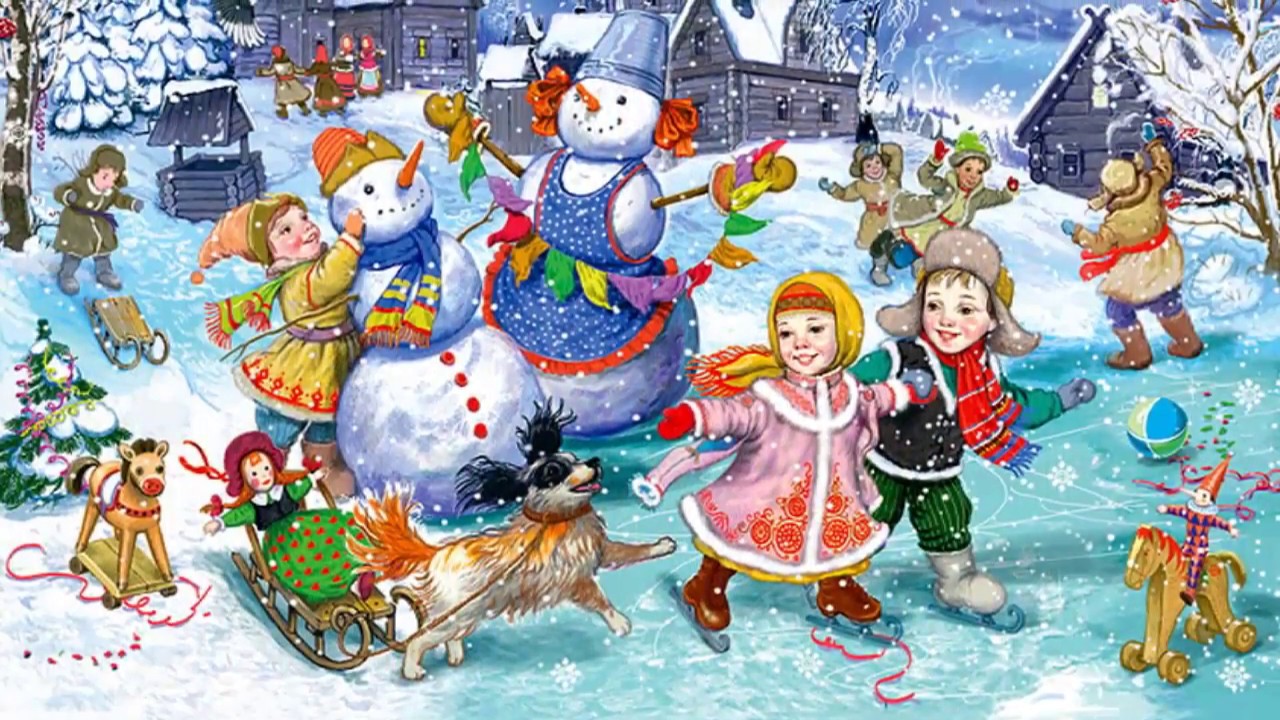 Попросите ребенка составить свой рассказ о празднике Новый год. Если ребенок затрудняется, помогите ему при помощи наводящих вопросов. «Как встречают Новый год» 1. Как называется праздник? 2. Почему его так назвали? 3. Кто приходит в гости к ребятам? 4. Как выглядят гости? 5. Что делают ребята на празднике? 6. Что вручает ребятам Дед Мороз?28.12.22 Социокультурные истокиСоциокультурные истокиТема: Рассказ о празднике Рождества. Чтение «Предания о первой Рождественской елке», авт. Е. Ивановская.Цель: Дальнейшее освоение социокультурной категории «Надежда». Беседа по вопросам. Уважаемые родители! Рассскажите ребенку о празднике Рождество.
- Знаешь ли ты дату своего дня рождения?
- Что происходит в этот день?
- А почему поздравляют в этот день именно тебя?
- А знаешь, что такое Рождество Христово?
- Когда его празднуют?
Расскажите ребенку, что Рождество в нашей стране празднуют 7 января в этот день родился Иисус Христос – Спаситель Мира. Ночь накануне Рождества 6 января считается волшебной. Если загадать желание, то оно обязательно сбудется. Только желание должно быть обязательно добрым, потому что доброте и любви ко всем людям учит нас Иисус Христос. Послушай историю которая называется«Предания о первой Рождественской елке»Уважаемые родители! Пройдите по ссылке и посмотрите вместе с детьми видеоролик https://yandex.ru/video/preview/11373349935964352255